“Good Attendance is the Key to Academic Success!”LINDEN McKINLEY HIGH SCHOOLStudent Absence Notification FormStudent Name___________________________________	Date(s) of Absence____________________			(please list siblings on separate forms)
Reason for absence (select one): Personal Illness 			 Medical or Dental Appointment	 Observation of a religious holiday 	 Death in the family (limited to a period of 3 days)			 Other__________________________________________________________________________(Principal approval may be required for the purpose of documenting the reason for accepting or denying the excuse)PARENT/GUARDIAN SIGNATURE: _______________________________ DATE: __________________  Absence Called In Via Phone (complete below):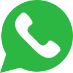 Name of caller (must be parent or guardian): ___________________________ Time of call: _______________Form completed by _________________________________________________ Date: _______________________